УТВЕРЖДАЮ: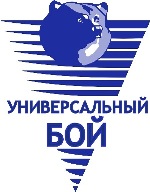 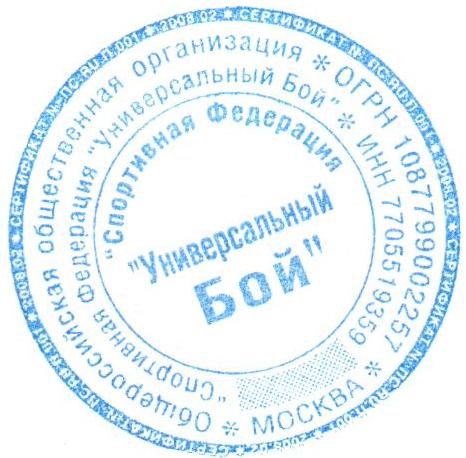 Президент Общероссийской                                           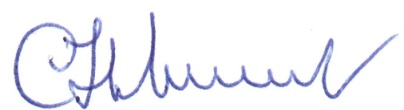 Федерации «Универсальный Бой» ________________Новиков С.П.«03»февраля 2017г. РЕГЛАМЕНТпроведения первенства России среди юношей и девушек 14-15, 16-17 летпо универсальному бою «лайт» и универсальному бою  01-06 марта 2017г. (СМ №28632/28633)
Вводная частьОрганизатор принимает все Правила  соревнований по Универсальному бою, утвержденные Министерством спорта Российской Федерации от 20.10.16 г. (приказ № 1133) Сроки и место проведенияМесто проведения: г. Медынь, Калужская область, КРОО ДПСКЕ «Русский бой», ул.Кирова, 100.Дата проведения: с 01-04 марта 2017 г. – первенство России по универсальному бою «лайт»;с 04-06 марта 2017 г. – первенство России по универсальному бою.Расписание проведения соревнования01 марта – день приезда; 14.00-18.00-взвешивание, допуск к соревнованиям; 18.00 -  совещание судей и представителей, жеребьевка.02 марта10.00 - 14.00 -  предварительные поединки по универсальному бою «лайт»;14.00 - 15.00 – технический перерыв;15.00 – 18.00 - предварительные поединки по универсальному бою «лайт»;18.00 – торжественное открытие соревнований.03 марта10.00 - 14.00 -  предварительные поединки по универсальному бою «лайт»;14.00 - 15.00 – технический перерыв;15.00 – 18.00 - предварительные поединки по универсальному бою «лайт» до ½ финала;04 марта10.00 – финальные поединки по универсальному бою «лайт»;По окончании – награждение по универсальному бою «лайт».15.00-18.00 - взвешивание, допуск к соревнованиям по универсальному бою; 18.00 -  совещание судей и представителей, жеребьевка.05 марта10.00 - 14.00 -  предварительные поединки по универсальному бою;14.00 - 15.00 – технический перерыв;15.00 – 18.00 – полуфинальные поединки по универсальному бою.06 марта10.00 - финальные поединки по универсальному бою10.00 - финалы, награждение по окончанию всех финальных поединков. Финансовые условияФинансовое обеспечение, связанное с организационными расходами по подготовке и проведению спортивных соревнований, обеспечиваются за счет бюджетов субъектов Российской Федерации, бюджетов муниципальных образований, внебюджетных средств других участвующих организаций.Расходы по командированию (проезд, питание, размещение, страхование) участников соревнований обеспечивают командирующие их организации.Целевой взнос с участника соревнований – 1500 рублей. Целевой взнос используется на решение вопросов по организации и проведению первенства.Требования к участникам и условия их допускаВ спортивных соревнованиях участвуют сильнейшие спортсмены субъектов Российской Федерации.К спортивным соревнованиям допускаются спортсмены спортивных сборных команд субъектов Российской Федерации.От одного субъекта Российской Федерации  может быть заявлено не более одной спортивной сборной команды субъекта  Российской Федерации.К участию в личных видах программы спортивных соревнований допускаются спортсмены в весовых категориях:по универсальному бою (лайт):среди юношей 14-15 лет: до 45кг, 50кг, 55кг, 60кг, 65кг, 70кг и 70+кгсреди девушек 14-15 лет: до 32кг, 37кг, 42кг, 47кг, 52кг и 52+кгсреди юношей 16-17 лет: до 55кг, 60кг, 65кг, 70кг, 75кг, 80кг и 80+кгсреди девушек 16-17 лет: до 37кг, 42кг, 47кг, 52кг, 57кг, 62 кг и 62+кг.по универсальному бою:среди юношей 14-15 лет: до 45кг, 50кг, 55кг, 60кг, 65кг, 70кг и 70+кгсреди девушек 14-15 лет: до 32кг, 37кг, 42кг, 47кг, 52кг и 52+кгсреди юношей 16-17 лет: до 55кг, 60кг, 65кг, 70кг, 75кг, 80кг и 80+кгсреди девушек 16-17 лет: до 37кг, 42кг, 47кг, 52кг, 57кг, 62 кг и 62+кг.Указанное количество лет спортсмену должно исполниться до дня начала соревнования.Заявки на участиеПредварительная заявка (приложение №1), подписанная руководителем региональной спортивной федерации и согласованная с руководителем органа исполнительной власти субъекта Российской Федерации в области физической культуры и спорта,   направляется в Общероссийскую общественную организацию «Спортивная федерация «Универсальный бой» по электронному адресу: Irina_unifight@mail.ru не позднее, чем за 15 дней до начала соревнований. Заявка (приложение № 2), подписанная руководителем органа исполнительной власти субъекта Российской Федерации в области физической культуры и спорта, руководителем региональной спортивной федерации, заверенная печатью и врачом врачебно-физкультурного диспансера,  представляются в комиссию по допуску в одном экземпляре при официальной регистрации участников.     К заявке прилагаются следующие документы на каждого спортсмена:- паспорт  и копия паспорта гражданина Российской Федерации;- полис обязательного медицинского страхования и полис страхования жизни и здоровья от несчастных случаев (оригинал); - зачетная классификационная книжка спортсмена с указанием спортивного разряда;- копия документа, выданного общероссийской спортивной федерацией, подтверждающего переход спортсмена из клуба или иной физкультурно-спортивной организации в другой клуб или иную физкультурно-спортивную организацию (если спортсмен в текущем году выступал за другой субъект Российской Федерации);- копия документа субъекта российской Федерации о наделении статусом «Спортивная сборная команда субъекта Российской Федерации» коллектива, в который включен заявленный спортсмен в соответствии с порядком формирования и обеспечения спортивных сборных команд субъекта Российской Федерации.Страхование участников Участники соревнований обязаны предоставить договор (оригинал) на каждого участника о страховании несчастных случаев (жизни и    здоровья),    который    представляется    в    комиссию по допуску участников.Страхование      участников      соревнований      производится      за      счет командирующих организаций.Специальный допуск медицинского учреждения тренера для спортсмена моложе 18 лет.Награждение1. Участники, занявшие призовые места в каждой весовой категории 1, 2 и два 3-х места в личных видах программы спортивных соревнований награждаются медалями, дипломами Минспорта России.2. Тренеры спортсменов - победителей в личных видах программы спортивных соревнований награждаются дипломами Минспорта России.3. Спортивная сборная команда субъекта Российской Федерации, занявшая 1, 2 и 3 место по итогам командного зачета награждается памятным призом Минспорта России. Согласно ЕВСК по результатам выступления на первенстве разряд КМС присваивается победителям  и призерам первенства юношам 16-17лет за 1-3 места, девушкам 16-17 лет за 1-2 места.ДополнениеПроезд к месту соревнований: г. Медынь Калужская область, ул.Кирова, 100. С Киевского вокзала г. Москвы электричкой до станции «Малоярославец»,  далее рейсовым автобусом до г. Медынь, ДПСКЕ СК «Русский Бой». Стоимость проживания в гостинице   в сутки – 1000-1400 рублей.Стоимость  3-х разового питания – 600 рублей. В целях безопасности участников соревнований проживание в гостинице  ООО «Возрождение» обязательно.Контактные телефоны для справок:Общероссийская Федерация «Универсальный Бой» – 8 (495) 912 27 31, 912 90 57 , E-mail: unifight1@mail.ru irina_unifight@mail.ru г. Медынь, ДПСКЕ «Русский Бой» тел/факс: 8 (48433)22351.Бронирование мест в гостиницах производится за 7 дней до начала соревнований по  телефону: 8 (48433)21101. E-mail: 84843321101@mail.ruПриложение № 1Предварительная заявкаОт команды ____________________________________ (субъект России)На участие в спортивных соревнованиях______________________________________Проводимых в _____________________________ в период ___________Руководитель региональнойспортивной федерации «Универсальный бой» __________________________                                                                                                   м.п.Руководитель органа исполнительной властисубъекта Российской Федерации в областифизической культуры и спорта ______________________________________                                                       м.п.Приложение № 2З А Я В К АОт команды ____________________________________ (субъект России)На участие в спортивных соревнованиях______________________________________Проводимых в _____________________________ в период ___________ Представитель команды ____________________________(____________)                                   К соревнованиям допущено____________ человек                          Врач ___________________________                                                                   м.п. дата Руководитель органа исполнительной власти субъекта Российской Федерации в области физической культуры и спорту ________________________________                                                                           м.п.№ п/пФамилия, имя, отчество участникаДата рождения Спортивный разряд, званиеВесовая категория1234567№Фамилия, имя, отчествоДата и год рожденияСпортивное звание, спортивныйразрядВедомство, организация, городВесовая категорияТренерПодпись и печать врача о допуске к соревнованиям1.2.3.4.5.6.7.8.9.10.Главный тренер команды